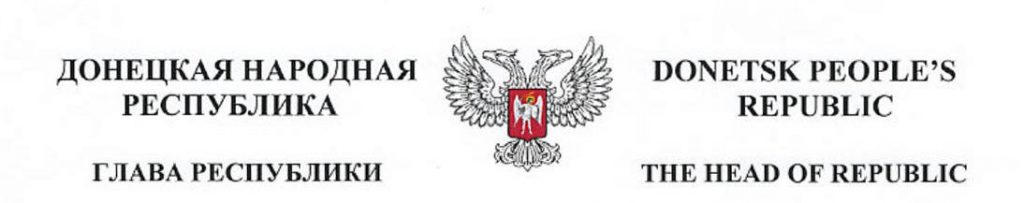 УКАЗГЛАВЫ ДОНЕЦКОЙ НАРОДНОЙ РЕСПУБЛИКИО некоторых вопросах деятельности Главного управления геологии и геоэкологии при Главе Донецкой Народной РеспубликиВ соответствии со статьями 59, 60 Конституции Донецкой Народной Республики, руководствуясь статьей 12 Закона Донецкой Народной Республики от 30 ноября 2018 года № 02-IIНС «О Правительстве Донецкой Народной Республики»,ПОСТАНОВЛЯЮ:Передать Главное управление геологии и геоэкологии при Главе Донецкой Народной Республики (далее - Главгеология) в подчинение Правительству Донецкой Народной Республики.Правительству Донецкой Народной Республики:Утвердить положение о Главгеологии с внесением необходимых изменений в наименование указанного органа исполнительной власти.Представить предложения по внесению изменений в соответствующие акты Главы Донецкой Народной Республики.Установить, что до утверждения Правительством Донецкой Народной Республики положения о Главгеологии действует Положение о Главном управлении геологии и геоэкологии при Главе Донецкой Народной Республики, утвержденное Указом Главы Донецкой Народной Республики от 07 ноября 2017 года № 299, в части, не противоречащей настоящему Указу и Закону Донецкой Народной Республики от 30 ноября 2018 года № 02-IIНС «О Правительстве Донецкой Народной Республики».Настоящий Указ вступает в силу со дня его официального опубликования.Глава
Донецкой Народной Республики                                             Д. В. Пушилинг. Донецк «3» июня 2019 года№ 171